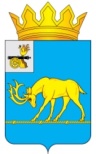 МУНИЦИПАЛЬНОЕ ОБРАЗОВАНИЕ «ТЕМКИНСКИЙ РАЙОН» СМОЛЕНСКОЙ ОБЛАСТИТЕМКИНСКИЙ РАЙОННЫЙ СОВЕТ ДЕПУТАТОВР Е Ш Е Н И Еот 26 мая 2023 года                                                                                                    №51 Об итогах проведения весенне-полевых сельскохозяйственных работ на территории  муниципального образования «Темкинский район» Смоленской областиРассмотрев информацию Администрации муниципального образования «Темкинский район» Смоленской области (далее - Администрация)                              «Об итогах проведения весенне-полевых сельскохозяйственных работ на территории муниципального образования «Темкинский район» Смоленской области», в соответствии с Уставом муниципального образования «Темкинский район» Смоленской области (новая редакция) (с изменениями), решением постоянной комиссии по вопросам агропромышленного комплексаТемкинский  районный  Совет  депутатов  р е ш и л:1. Информацию Администрации «Об итогах проведения весенне-полевых сельскохозяйственных работ на территории  муниципального образования «Темкинский район» Смоленской области» принять к сведению.2. Настоящее решение вступает в силу со дня обнародования и подлежит размещению на официальном сайте в информационно-телекоммуникационной сети «Интернет».3. Контроль за исполнением настоящего решения возложить на постоянную комиссию по вопросам агропромышленного комплекса                                        (председатель И.И. Михайлов) Председатель Темкинскогорайонного Совета депутатов                                                                    Л.Ю.Терёхина